Εκδήλωση – αφιέρωμα στη Ρωμιοσύνη «Όταν οι μνήμες ζωντανεύουν»Ο Δήμος Λαμιέων και ο Πολιτιστικός Αθλητικός Σύλλογος Λαμίας «Καλλίχορος» σας προσκαλούν στην εκδήλωση – αφιέρωμα στη Ρωμιοσύνη με τίτλο «Όταν οι μνήμες ζωντανεύουν» το Σάββατο 27 Μαΐου και ώρα 08.00 μ.μ. στο Δημοτικό Θέατρο Λαμίας. Η εκδήλωση περιλαμβάνει ομιλία, κείμενα, χρονικά, μαρτυρίες, δραματοποιημένα αποσπάσματα, δρώμενα, δημοτική παράδοση και ιστορία.Είσοδος ελεύθερη.Από το Γραφείο Τύπου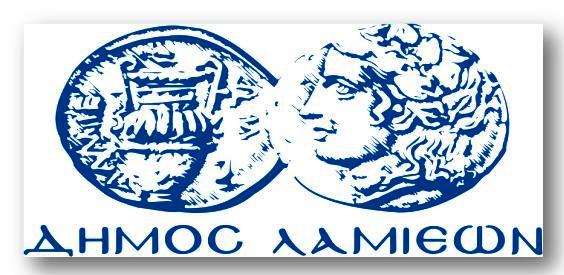 ΠΡΟΣ: ΜΜΕΔΗΜΟΣ ΛΑΜΙΕΩΝΓραφείου Τύπου& ΕπικοινωνίαςΛαμία, 25/5/2017